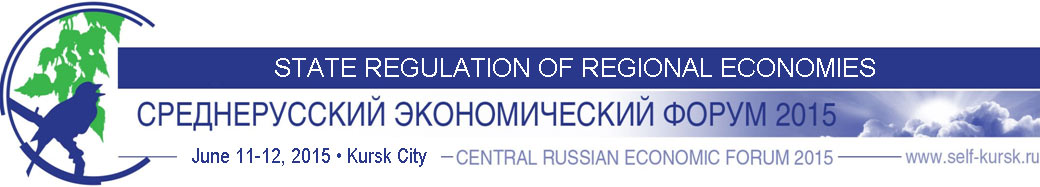 DRAFT PROGRAMJune 11, 2015 Sports & Concert Complex, Kursk CityJune 12, 2015June 13, 20158:30-10:00Registration or Forum participants9:30-10:00Official Forum exhibitions opening ceremony9.30-17.30Opening hours of the GROWTH POINTS Interregional exhibition9.30-17.30Opening hours of the exhibition of innovative solutions provided by young scientists 9.30-17.30Opening hours of the photo exhibition dedicated to the anniversary 15th Kursk Korenskaya Fair10:00-13:004th CENTRAL RUSSIAN ECONOMIC FORUM: official opening ceremony10:00-13:00PLENARY SESSION (discussion panel)STATE REGULATION OF REGIONAL ECONOMIES10:00-13:00Moderated by: Alexander Gordon, journalist, TV presenter10:00-13:00Plenary discussion agenda:The role of state regulation in stimulating internal economic growthState support of territorial economies: development methods and instrumentsStimulation of import-substituting production facilities in the regionGovernment regulation and support of the investment processNeo-planning: prospects and opportunitiesIndicative planning: a way to influence market processesLand-use planning: the cornerstone of economic growth in the regionThe role of large-scale infrastructure projects in overcoming the crisisMilitary-industrial complex to enable development of the scientific and industrial potentialPublic-private partnership schemes in infrastructure and social projectsState procurement orders: a way to influence structural processes in the economyPublic authorities and large-sized businesses: cooperation opportunitiesOff-budget investments as a modernization mechanism for the social infrastructure of Russia’s federal subjectsVocational training system: update of the content and technologyThe government’s role in solving employment issuesHi-tech agriculture: the key to substitution of food imports in Russia10:00-13:00Potential plenary session participants:Alexander Beglov, Presidential Plenipotentiary Envoy to the Central Federal DistrictSergey Katyrin, President of the Chamber of Commerce and Industry of the Russian FederationAlexander Mikhailov, Governor of Kursk regionGovernors of federal subjects of Russia’s Central Federal District Andrey Chibis, Deputy Minister of Construction, Housing and Utilities of the Russian FederationNatalia Larionova, Director of the Department for Small and Medium Business and Competition, Ministry of Economic Development of the Russian FederationIgor Koval, Director of the Department for Investment Policy and Development of Public-Private Partnership, Ministry of Economic Development of the Russian FederationNatalia Zolotareva, Director of the Department for state personnel training and continuing professional education policy, Ministry of Education and Science of the Russian FederationA representative of the Ministry of Industry and Trade of the Russian FederationNikolay Konstantinov, Executive Director, Association of inter-regional socio-economic interaction “The Central Federal District”Andrey Nikitin, CEO, Agency for Strategic InitiativesAlexei Komissarov, head of the Department of Science, Industrial Policy and Entrepreneurship, Moscow Alexander Murychev, Executive Vice President of the Russian Union of Industrialists and Entrepreneurs (RSPP)Andrey Varichev,  CEO, Management Company METALLOINVESTIlya Kovalev, Executive Director, Agency for Social InvestmentsAndrey Polyakov, Managing Director for regional development and SME support, EXIARVyacheslav Fedyukin, CEO, head of Rosenergoatom branch Kursk Nuclear Power PlantAlexander Zubarev, First Deputy Governor of Kursk region13:00-13:15Signing of an agreement:Cooperation agreement between the Government of Kursk region and autonomous non-profit organization Agency for Social Investments The purpose of the agreement is to bring private investments to the social infrastructure of Kursk region, in particular, to induce the modernization and development of the municipal facilities; transport and public communication infrastructure; housing stock construction and operation; healthcare sector; school and pre-school education; public catering; penitentiary infrastructure; housing and utilities system; social and cultural events; construction and operation of sports and fitness centers; waste management; housing construction projects including the social infrastructure (kindergartens, schools, sports centers, etc.); assistance to technical and technology development of other socially significant state institutions; assistance to the initiation and promotion of socially significant projects of small and medium-sized businesses, including the social sphere.13:00-14:00Recess – coffee break14:00-18:00Special topic events / panel discussions (held simultaneously)14:00-18:00GROWTH POINTS BUSINESS CONTEST OF CENTRAL RUSSIA'S INVESTMENT PROJECTS14:00-18:00Moderated: Veronica Peshkova, member of the Management Board, OPORA RUSSIA; CEO, I-Expert investment consulting company14:00-18:00About:The business contest of investment projects has traditionally been a highlight of the Central Russian Economic Forum. Every year, the competition bears the impress of current economic and social transformations which, in some way or other, influence the formulation of new objectives, including those related to investment development programs of Central Russia’s regions.Russia’s current economic challenges dictate the need to search for advanced economic development opportunities by creating import substitution production capacities and by developing innovative and creative businesses.In 2015, the Contest will see both projects that are currently being implemented or planned for implementation in one of Central Russia’s regions and successful projects of other regions where originators are interested in expanding their businesses in the Central Federal District. As usual, along with large investment projects, initiatives of small and medium-sized businesses are welcome at the Contest.The business contest includes two stages: preliminary selection of investment projects (until May 18, 2015) and contest of the selected projects during the Forum (June 11, 2015).At the preliminary selection stage, the Expert Board will prioritize the economic value of projects in the way of Central Federal District development: new jobs, advanced economic growth, high value added, tax targets.Projects conducive to import substitution, with successful implementation experience in Russia’s Central Federal District would have a higher value for assessment purposes.14:00-18:00Contest format (stage 2):Stage 2 of the contest will be held as a business game. The participants will be divided into three groups: investors (audience), investment seekers (audience), recognized experts (Presidium)The projects presented at the session will be published on the Forum website (Contests section)For the purpose of the contest, the investment projects will be united into 2 blocks: block 1 (6 projects with a budget of up to RUB 100 million), block 2 (6 projects with financing over RUB 100 million required). Time for each presentation is 7 minutesThe Presidium asks questions in follow-up of each presentation to each project initiator’s representativeOnce presentations within the block of projects are completed, Presidium members comment on the projects presentedUpon completion of the block presentations, the Presidium and investors choose 1-2 winners in the blockWinner award ceremony upon completion of the contestExpert Board members: Maxim Kiselyov, Director of leadership programs at Skolkovo Institute of Science and TechnologyVladimir Kozinets, President, Russian Association of Corporate TreasurersAlexey Korneev, the Deputy Chairman of the Management Board, Russian joint-stock commercial roads Bank (RosDorBank)Oksana Kukharchuk, Head of the Corporate University department, MTS OJSCGrigory Ladyshev, Senior Manager for SME Assistance, EXIARZoya Larkina, CEO, AK&M Information Agency; CEO, AK&M Rating AgencyOlga Shor, CEO, ConvaTec Inc.Vasily Petrichenko, Deputy director, CJSC Moscow State University Science ParkAndrey Polyakov, Managing Director for regional development and SME support, EXIARIrina Saltykova, Technical Director, autonomous nonprofit continuing professional educational institution Ericsson Training CenterAngela Sebeykina, Head of the Small Businesses Department, Commercial Bank SOYUZNY LLCViktor Stepanov, CEO of RTS-tender LLCDarya Suntsova, member of the OPORA RUSSIA Presidium, head of the ‘Business Success’ National Business Award organizing committeeStanislav Furta, Doctor of Physics and Mathematics, Professor at Higher School of Finance and Management RANEPA, director of development at the '21st century Initiatives' magazine.Nadia Cherkasova, member of the Management Board, Director of the Small Businesses Department, VTB 24Maria Shcherbatkina, Executive Vice President, OPORA Russia14:00-18:00CROSS-INDUSTRY DISCUSSIONFood supply security14:00-18:00Moderated by: Valeria Mozganova, an author and presenter of Business FM Radio programs14:00-18:00Issues: Food supply security level in the Central Russian region: achievements and problemsImport substitution: a key development priority for the agricultural sectorInter-regional cooperation aimed to create an integrated system of food supply security in Central RussiaCoordination of efforts of Central Russia producers: who is responsible for interaction mechanisms?Government support of agricultural producers: opportunities and mechanisms Key development priorities of the agricultural sector in the regions of Central RussiaPrice control in the consumer food market: instruments and guidelinesLocal farm producers, wholesale agents, retail chains – what are the sources of consumer price?Expansion of the network of agricultural fairs and markets: a way to boost the development of agricultural production and a price reduction toolGrain crop export duties imposed: grain economy restructuring efforts in Kursk region and adjoining regionsDevelopment of protected horticulture: a way to substituting imports of fresh vegetables with own productsRevival of horticulture in Central Russia: provision of Central Russia with traditional fruit and berriesDevelopment of inter-regional cooperation to ensure food supply security in Russian regionsAdvanced processing: a way towards a more efficient agricultural complexEncouraging people to develop personal subsidiary farmingPrivate farms as an essential component of the agricultural complex14:00-18:00Potential discussion participants:Alexander Petrikov, State Secretary - deputy Minister of Agricultural of the Russian FederationGennady Kulik, deputy of Russia's State Duma; Vice President of the Agrarian Union of RussiaAlexey Zolotarev, Deputy Governor of Kursk regionIvan Gorbachev, Chairman of the Agricultural Complex Committee of Kursk regionYuri Belyaev, Chairman, Food Processing and Supply Committee of Kursk regionVyacheslav Telegin, Chairman of the Council, Association of rural and farm enterprises and agricultural cooperatives (AKKOR)Alexander Korbut, Vice President, Russian Grain UnionIgor Mukhanin, President, Association of Gardeners of Russia (Association of Producers of Fruit, Berries and Planting Materials), doctor of agricultural sciences, expert on Agricultural Products, NP TPPP APKOlga Bashmachnikova, Chair, Agrarian Party of Russia; Deputy Executive Director, Association of rural and farm enterprises and agricultural cooperatives (AKKOR)Tatyana Silina, Head of the Kursk branch of RosselkhozbankAlexander Kozyavin, Chairman of the Board of Directors, OJSC Agrarnik (Kursk)Nikolay Kireev, Head of the consumer market and price policy department of Lipetsk regionOleg Dolgikh, Head of the agriculture management department of Lipetsk regionVladimir Koroteev, Head of the agricultural department of Oryol regionAnatoly Spivakov, Deputy Chair of the Government of Voronezh region, Head of the agricultural policy department of Voronezh regionGennady Bondarev, Chairman of the Commission for State Price and Tariff Regulation in Belgorod regionStanislav Aleynik, Deputy Governor of Belgorod region, Head of the agricultural department of Belgorod regionVyacheslav Soldatov, CEO, CJSC KurskpromteplitsaOleg Kananykhin, CEO, Russkiy Dom Management Company LLC (Kursk City)Vladimir Gornostaev, CEO, Belaya Ptica – Kursk LLCVitaly Kuznetsov, CEO, Agropromkomplektatsiya Kursk LLCMikhail Pashkov, deputy CEO, OJSC MosneftegazstroykomplektRoman Kolesnichenko, CEO of Kurskoye Moloko LLCIgor Sinyushin, Director of the Central Branch, Razgulay - Service LLCDmitry Kashin, CEO, CJSC KONTI-RUSYuri Podturkin, Chairman, nonprofit partnership Association of rural and farm enterprises of Kursk region14:00-18:00COUNCIL OF EXPERTS /featuring Russia’s Chamber of Commerce and Industry /Public-private partnership opportunities in infrastructure projects in Central Russia14:00-18:00Moderated by: Maxim Tkachenko, Head of the research group of the Russian Chamber of Commerce and Industry’s Committee of for Public-Private Partnership14:00-18:00Issues:Role of PPP in the upgrade of infrastructure facilities and the development of social environment in the face of budget shortfallsPPP federal and regional legal framework: achievements and objectives, unification prospectsOpportunities of subsidizing regional projects from the federal budgetExperience of implementing various infrastructure projects using PPP schemes in regions of Central RussiaInvestment appeal of PPP-based projectsRequirements to private business entities as potential concessionariesPPP maturity ranking of Central Federal District regions 14:00-18:00Discussion format:Current state evaluationDevelopment forecastRange of potential solutions14:00-18:00Potential Council of Experts participants:Sergey Gavrilov, Chairman, the Russian State Duma Committee for Property IssuesAndrey Chibis, Deputy Minister of Construction, Housing and Utilities of the Russian FederationIgor Koval, Director of the Department for Investment Policy and Development of Public-Private Partnership, Ministry of Economic Development of the Russian FederationElena Nikolaeva, First Deputy Chair, the Russian State Duma Committee for Housing Policy, Housing and Utility ServicesVladimir Yablonsky, Director of the Social Projects sector, Agency for Strategic InitiativesIlya Sedov, Senior Vice President for infrastructure, Russian Direct Investment FundAlexey Makrushin, Executive Director, Razvitie nonprofit partnership for assistance to the development of housing and utility servicesPavel Brusser, Managing Director, Head of Directorate for Infrastructure Projects, Project and Structured Finance department, GazprombankYuri Sizov, First Deputy CEO, Leader Management Company; Chairman of the Board of Directors, CJSC Upravlenie otkhodamiRobert Vartevanian, Partner, Head of Infrastructure & PPP, KPMG Russia and CISIlya Kovalev, Executive Director, Agency for Social InvestmentsAndrey Novakovskiy, Partner, Liniya Prava law firmZoya Larkina, CEO, AK&M Information Agency; CEO, AK&M Rating AgencyOleg Pankratov, Head of Infrastructure Capital and Project Finance, VTB CapitalAnna Lukina, Deputy CEO, head of the PPP center, public autonomous agency Agency for Regional Development of Kaluga RegionSergey Shatalov, Chairman, Housing, Utility, Fuel and Energy Committee of Kursk regionViktor Gnezdilov, Chairman, Property Management Committee of Kursk regionElena Romakina, Executive Director, NP Regional Center for PPP Development in Lipetsk regionAlexander Remiga, Head of the construction, fuel & energy, housing & utility, transport and road facilities department of Oryol regionYuri Esipov, Head of the economic development and investment activities department of Oryol regionMaxim Uvaidov, Deputy Chair of the Government of Voronezh region, Head of the property and land relations department of Voronezh regionAnna Popenko, Head of the investor attraction and production location department, Voronezh regional state budgetary institution ‘Agency for Investments and Strategic Projects’14:00-18:00ROUND TABLE DISCUSSION /featuring Russia’s Ministry of Economic Development /Small business and the state: survival or development. State Council meeting results14:00-18:00Moderated by: Natalia Larionova, Director of the Department for Small and Medium Business and Competition, Ministry of Economic Development of the Russian FederationVladimir Puchkov, Chairman of the Consumer Market, Small Business Development and Licensing Committee of Kursk region14:00-18:00Agenda:Role of the state in the SME financing systemGuarantee funds as an SME assistance vehicleSME Bank’s programs to support small and medium-sized businesses. Opportunities for businesses in Central RussiaGovernment control over the implementation of small business assistance programsBank lending to small and medium-sized businessesEarning power of small businesses and interest rates on commercial loans: a game of survival. Interest rate subsidies: a government assistance vehicleCollaterals and loan guarantees: a businessman’s nightmare. Is a compromise solution possible?Banks and small businesses: cooperation without the government’s intermediary?Venture financing: an alternative to bank loansRound Table Schedule:14:00-16:00 Session 1. Statutory regulations16:15-18:00 Session 2. Financial opportunitiesSession 1 Presidium:Natalia Larionova, Director of the Department for Small and Medium Business and Competition, Ministry of Economic Development of the Russian FederationVladimir Puchkov, Chairman of the Consumer Market, Small Business Development and Licensing Committee of Kursk regionRepresentatives of relevant ministries and SME development agencies of federal subjects of Central RussiaSession 2 Presidium:Natalia Larionova, Director of the Department for Small and Medium Business and Competition, Ministry of Economic Development of the Russian FederationVladimir Puchkov, Chairman of the Consumer Market, Small Business Development and Licensing Committee of Kursk regionAlexey Potapov, Deputy Chairman of the Management Board, Open Joint-Stock Company Non-Banking Credit Organisation Credit Guaranty Agency (OJSC NBCO CGA)Nadia Cherkasova, member of the Management Board, Director of the Small Businesses Department, VTB 24Sergey Voevodin, Director of Infrastructure Entities Relations Department, Front Office, SME Bank14:00-18:00INTER-REGIONAL MEETING of Russia’s Ministry of Education and ScienceWays to improve the secondary vocational education system14:00-18:00Agenda:Implementation progress of the Russian President’s Decrees as of May 7, 2012Package of measures to enhance the secondary vocational education system in 2015-2020Efforts to bring graduate skills in line with today’s economic requirementsConsolidation of business, government and educational resources in the development of a secondary vocational education systemMonitoring personnel training qualityApplication of statutory regulation measures in implementing the President’s Decrees14:00-18:00Keynote report:Natalia Zolotareva, Director of the Department for state personnel training and continuing professional education policy, Ministry of Education and Science of the Russian Federation“Package of measures to enhance the secondary vocational education system in 2015-2020”14:00-18:00Potential meeting participants:Representatives of the Ministry of Education and Science of the Russian FederationHeads of executive authorities of Russia’s federal subjects responsible for the educational system management in the Central Federal DistrictHeads of educational institutionsMajor employers of regions of Russia’s Central Federal DistrictRepresentatives of NGOs and other organizations14:00-18:00OPEN DIALOGUE WITH EXPERTSCorporations and innovation-minded youth: cooperation prospectsPRESENTATION OF INNOVATIVE SOLUTIONS PROVIDED BY YOUNG SCIENTISTS AND ENTREPRENEURS OF CENTRAL RUSSIA14:00-18:00Moderated by: Alexander Arkhangelsky, television presenter, essay writerAlla Chertova, Chair, Committee for Youth and Tourism of Kursk region14:00-18:00Agenda:State corporations’ need for innovative solutions from young scientistsProject roadmap from vision to practical applicationPatent clearance and patent protection of solutionsIdeas or technologies, what do major companies prioritize?The skill of creating project appeal through presentationCompetitions and grants as gateways to investorsScientific creativity and specific requirements of state corporations: in search of a balance14:00-18:00Potential open dialogue participants:Young scientists of Central Russian regionRepresentatives of major state-owned corporations: Rosatom, Russia’s Federal Space Agency (ROSCOSMOS), Gazprom, RUSNANO, RVC, Rostec (Russian Technologies), etc.Investment advisers and experts16:00-18:00MASTER CLASS FOR JOURNALISTS / delivered by the Rossiyskaya Gazeta in Rusisa’s central federal district /Making positive news eye-catching16:00-18:00The workshop is given by:Lev Lazarenko, the Rossiyskaya Gazeta editor in Rusisa’s Central Federal District Igor Kurashov, Head of the Rossiyskaya Gazeta photo service16:00-18:00Potential Master Class participants:Correspondents of print and electronic mass media working in the Central Federal District10:00-16:00RELIGIOUS PROCESSION WITH THE KURSK KORENNAYA MIRACLE-WORKING ICON “ZNAMENIE” OF THE VIRGIN10:00-15:30PHOTO TRIP FOR CORRESPONDENTS AND JOURNALISTS OF THE ROSSIYSKAYA GAZETA10:00-15:30The photo trip will cover the religious procession, the landmark cultural and social facilities of Kursk region and the Russia Independence Day celebration events11:00-17:00VISIT TO MIKHAILOVSKY GOK, THE LARGEST INDUSTRIAL ENTERPRISE OF KURSK REGION (advance registration required)10:00-11:0015th KURSK KORENSKAYA FAIR 2015OFFICIAL OPENING CEREMONY 11:00-18:00KURSK KORENSKAYA FAIR OPEN/Main exhibition hall, Industry, Small & Medium-sized businesses, Food and food-processing industry, Agriculture, Construction, Banks and Insurance Companies, Regions of Central Russia, Regions of Russia /